Communiqué de presse 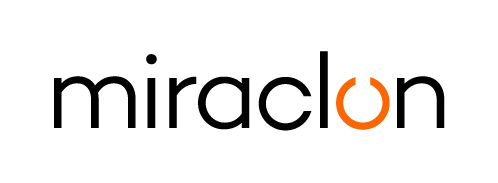 Contact presse :Elni Van Rensburg – +1 830 317 0950 – elni.vanrensburg@miraclon.com  Josie Fellows – +44 (0)1372 464470 – jfellows@adcomms.co.uk15 avril 2024Miraclon et BOBST renforcent leur partenariat stratégique Miraclon et BOBST ont renforcé leur partenariat stratégique, Miraclon ayant été choisi comme partenaire technologique pour les plaques du nouveau Competence Center de BOBST à Atlanta. Officiellement inauguré cette semaine, le centre abrite un FLEXCEL NX System et une solution de développement FLEXCEL NX Ultra pour accompagner BOBST dans son objectif de produire des plaques qui maximisent les performances de ses presses. Emma Weston, directrice du marketing chez Miraclon, a déclaré : « nous collaborons étroitement avec BOBST depuis le début de notre partenariat en Europe, il y a plus de huit ans. Les visiteurs du centre de démonstration de Bobst Bielefeld en Allemagne ont pu voir les plaques FLEXCEL NX Plates en action après l’installation d’un FLEXCEL NX System en 2019. Notre relation stratégique souligne l’engagement des deux entreprises à soutenir leurs clients et partenaires pour atteindre leurs objectifs d’efficacité, de durabilité et de qualité grâce à une technologie et à une expertise parmi les plus avancées du secteur. » Le Competence Center de BOBST accueillera également des démonstrations sur presse et des essais d’impression de Miraclon pour permettre aux imprimeurs d’Amérique du Nord et du Sud de découvrir par eux-mêmes la productivité sur presse et les économies qu’offre la technologie FLEXCEL NX. Le partenariat entre Miraclon et BOBST donnera également lieu à l’organisation conjointe d’événements professionnels visant à promouvoir la capacité de la technologie à favoriser l’impression efficace d’emballages. Emilio Corti, directeur commercial régional pour l’Amérique chez BOBST, a souligné : « notre partenariat de longue date avec Miraclon appuie notre vision qui consiste à façonner l’avenir du monde de l’emballage. Le développement durable étant au cœur des préoccupations de nos clients et des marques, notre alliance fait ressortir comment notre collaboration maximise leur investissement et contribue à révéler un nouveau potentiel en salle de presse. »  FINÀ propos de MiraclonMiraclon est le siège de FLEXCEL Solutions, qui contribue depuis plus de dix ans à la transformation du procédé d’impression flexo. Ses produits technologiques, dont les systèmes FLEXCEL NX et FLEXCEL NX Ultra, leaders de l’industrie, ainsi que la Print Suite FLEXCEL NX et la solution PureFlexo™ Printing, optimisent l’efficacité sur presse et offrent une qualité supérieure et des résultats globaux exceptionnels. En se concentrant sur une science de l’image révolutionnaire, sur l’innovation et sur la collaboration avec des partenaires et des clients de l’industrie, Miraclon s’engage pour le futur de la flexo, et est en place pour mener la bataille. Découvrez plus d’informations sur www.miraclon.com, et suivez-nous sur LinkedIn et YouTube. À propos de BOBSTNous figurons parmi les principaux fournisseurs mondiaux d’équipements et de services de développement, d’impression et de transformation de supports pour les secteurs des étiquettes, de l’emballage souple, des boîtes pliantes et du carton ondulé. Fondée en 1890 par Joseph Bobst à Lausanne, en Suisse, BOBST est présente dans plus de 50 pays, exploite 21 sites de production dans 12 pays et emploie plus de 6 300 personnes dans le monde. La société a enregistré un chiffre d’affaires consolidé de 1,96 milliard de francs suisses pour l’exercice clos le 31 décembre 2023.Suivez-nous : www.bobst.comLinkedIn : www.bobst.com/linkedin 
YouTube : www.bobst.com/youtube